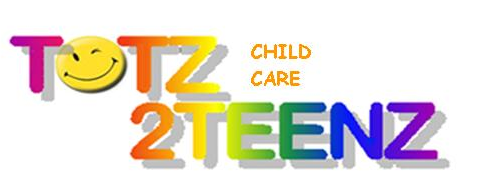 HAF Booking Details for parents  Activity Details  Activity DetailsName of Provision:    Totz2Teenz Childcare Exact Location:Ifield Community Centre Ifield DriveRH11 ODHDates and Times:Monday 26th July 2021      -29 July 2021Monday 02nd August 2021 -05th August 2021Monday 09th August 2021 - 12th August 2021Monday 16th   August 2021   - 19 August 20219:00am –1.00pm or 1.00 pm – 5.00 pmSummary of the activity: SUMMER HOLIDAY CLUBFun enrichment program that develops children’s social life skills, creativity,   physical, Mental and emotional Development. Our activities includes Cooking, Outdoor games, science experiment, Arts and Crafts, Music workshop, Trips, and much more!!!Booking Instructions:     Contact Henrietta HarrisContact Details / website: Henrietta HarrisTel: 07851627295Totz2teenz@live.co.ukwww.totz2teenz .org. UK